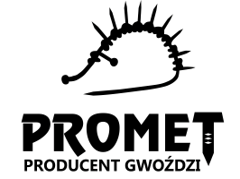 Stanowisko:   Automatyk / Leader zespołuOpis firmy: Promet S.A. jest jednym z największych zakładów produkujących gwoździe w Polsce. Działamy od ponad 30 lat na rynku krajowym jak i rynkach zagranicznych. Zajmujemy się produkcją i sprzedażą gwoździ luźnych do produkcji palet oraz gwoździ łączonych stosowanych we wbijarkach pneumatycznych. Posiadamy nowoczesne maszyny 
i urządzenia, dzięki którym nasze produkty są na najwyższym światowym poziomie. Wdrażamy własne optymalizacje w zakresie automatyzacji wielu procesów produkcyjnych jak również integrujemy rozwiązania rynkowe do naszej branży.  Jeżeli jesteś studentem ostatniego roku studiów bądź posiadasz  wykształcenie min. średnie techniczne na jednym z kierunków: Mechanika i Budowa Maszyn, Automatyka i Robotyka, Elektronika, Mechatronika, Informatyka Przemysłowa, Fizyka Techniczna,Planujesz Swoją przyszłość  z pracą w Dziale Utrzymania Ruchu jako Automatyk lub Inżynier Utrzymania Ruchu,A dodatkowo posiadasz zdolności manualne oraz zmysł techniczny zapraszamy do Nas:Praca w naszym zakładzie to wyzwanie dla ambitnych automatyków, którzy chcą stale się rozwijać. Szukamy kreatywnych osób, które będą tworzyć nowe rozwiązania i wprowadzać innowacyjne technologie do produkcji. Twój zakres obowiązków :Utrzymywanie w sprawności maszyn i urządzeń technicznych,Parametryzację czujników i urządzeń,Obsługę, programowanie, diagnozowanie oraz modernizacja programów sterowników Siemens S7, oraz innych sterowników PLC i HMI Usprawnianie i optymalizację pracy systemów automatyki,Przeprowadzanie działań mających na celu standaryzację pracyOd kandydatów oczekujemy:Umiejętność pisaniu programów PLCSamodzielność i skrupulatność oraz elastyczne podejście do pracy,Uprawnienia SEP 1 KV.Mile widziana znajomość języka angielskiego na poziomie umożliwiającym swobodną komunikację mailową oraz czytanie i tworzenie dokumentacji technicznej.W zamian oferujemy:Stabilne warunki zatrudnienia, ukierunkowane na długofalową współpracęAtrakcyjne wynagrodzenie adekwatne do posiadanych kwalifikacji oraz system premiowyInteresującą i pełną wyzwań pracęMożliwość szkoleń rozwoju i podnoszenia kwalifikacji zawodowychUprzejmie informujemy, że skontaktujemy się tylko z wybranymi kandydatami.  https://skk.erecruiter.pl//Offer.aspx?oid=3961494&cfg=90a6550c49644e0abbfca8e2352849e4&fromSkk=1685350631358&ejoId=186522&ejorId=105144&comId=20010768Prosimy o dopisanie i podpisanie następującej klauzuli:Wyrażam zgodę na przetwarzanie danych osobowych zawartych w niniejszym dokumencie do realizacji procesu rekrutacji zgodnie z ustawą z dnia 10 maja 2018 roku o ochronie danych osobowych (Dz. Ustaw z 2018, poz. 1000) oraz zgodnie z Rozporządzeniem Parlamentu Europejskiego i Rady (UE) 2016/679 z dnia 27 kwietnia 2016 r. w sprawie ochrony osób fizycznych w związku z przetwarzaniem danych osobowych i w sprawie swobodnego przepływu takich danych oraz uchylenia dyrektywy 95/46/WE (RODO)."